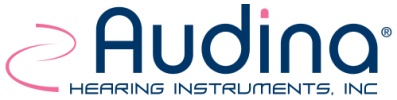 Credit Application & Account Profile110211Audina Hearing Instruments, Inc.165 East Wildmere Ave, Longwood, FL  32750800.223.7700 or 407.331.0077 ~ Fax: 407.331.-1141Account Number:Account Number:Account Number:Account Number:Account Number:FIRMFIRMFIRMFIRMFIRMFIRMFIRMName:Name:Name:Name:Name:Name:Name:Address:Address:Address:Address:Address:Address:Address:Address:Address:Address:E-mail Address:E-mail Address:E-mail Address:E-mail Address:City:State:State:State:State:Zip:Zip:Telephone:Fax:Fax:Fax:Fax:No. of Years at Address:No. of Years at Address:OWNERSHIPOWNERSHIPOWNERSHIPOWNERSHIPOWNERSHIPOWNERSHIPOWNERSHIP Corporation	 Partnership	 Limited Partnership	 Individual	 Non-Profit Corp. Corporation	 Partnership	 Limited Partnership	 Individual	 Non-Profit Corp. Corporation	 Partnership	 Limited Partnership	 Individual	 Non-Profit Corp. Corporation	 Partnership	 Limited Partnership	 Individual	 Non-Profit Corp. Corporation	 Partnership	 Limited Partnership	 Individual	 Non-Profit Corp. Corporation	 Partnership	 Limited Partnership	 Individual	 Non-Profit Corp. Corporation	 Partnership	 Limited Partnership	 Individual	 Non-Profit Corp.Name(s) of Principal(s):Name(s) of Principal(s):Title:Title:Title:Title:Home Phone:Home Address:Home Address:Home Address:Home Address:Home Address:Home Address:Home Address:Social Security Number:Social Security Number:Federal I.D.Federal I.D.Federal I.D.Federal I.D.Federal I.D.Name(s) of Principal(s):Name(s) of Principal(s):Title:Title:Title:Title:Home Phone:Home Address:Home Address:Home Address:Home Address:Home Address:Home Address:Home Address:Social Security Number:Social Security Number:Federal I.D.:Federal I.D.:Federal I.D.:Federal I.D.:Federal I.D.:Use separate sheet to list all additional principals.Use separate sheet to list all additional principals.Use separate sheet to list all additional principals.Use separate sheet to list all additional principals.Use separate sheet to list all additional principals.Use separate sheet to list all additional principals.Use separate sheet to list all additional principals.PROFILEPROFILEPROFILEPROFILEPROFILEPROFILEPROFILE Hearing Aid Specialist	 Audiologist	 Medical Specialist	 Other (Specify) Hearing Aid Specialist	 Audiologist	 Medical Specialist	 Other (Specify) Hearing Aid Specialist	 Audiologist	 Medical Specialist	 Other (Specify) Hearing Aid Specialist	 Audiologist	 Medical Specialist	 Other (Specify) Hearing Aid Specialist	 Audiologist	 Medical Specialist	 Other (Specify) Hearing Aid Specialist	 Audiologist	 Medical Specialist	 Other (Specify) Hearing Aid Specialist	 Audiologist	 Medical Specialist	 Other (Specify)License No.:License No.:License No.:License No.:Date of License:Date of License:Date of License:No. Of Years in the Hearing Field:No. Of Years in the Hearing Field:No. Of Years in the Hearing Field:No. Of Years in the Hearing Field:No. Of Years in the Hearing Field:No. Of Years in the Hearing Field:No. Of Years in the Hearing Field:Have you ever had an account with Audina before?     Yes    NoHave you ever had an account with Audina before?     Yes    NoHave you ever had an account with Audina before?     Yes    NoHave you ever had an account with Audina before?     Yes    NoIf yes, Account Number:If yes, Account Number:If yes, Account Number:Services Requested:Services Requested:Services Requested:Services Requested:Services Requested:Services Requested:Services Requested:Special Instructions:Special Instructions:Special Instructions:Special Instructions:Special Instructions:Special Instructions:Special Instructions:Sub Office(s):Sub Office(s):Sub Office(s):Sub Office(s):Sub Office(s):Sub Office(s):Sub Office(s):TRADE REFERENCESTRADE REFERENCESTRADE REFERENCESTRADE REFERENCESBusiness Name:Business Name:Business Name:Account Number:Address:Address:Address:Address:Business Name:Business Name:Business Name:Account Number:Address:Address:Address:Address:Business Name:Business Name:Business Name:Account Number:Address:Address:Address:Address:Business Name:Business Name:Business Name:Account Number:Address:Address:Address:Address:BANKSBANKSBANKSBANKSBank Name:Bank Name:Bank Name:Bank Phone:Address:Address:Address:Account Number:Bank Name:Bank Name:Bank Name:Bank Phone:Address:Address:Address:Account Number:The undersigned certifies: the information on this form is correct; the undersigned understands all credit terms (see Policies and Procedures form) and agrees to proper payment in consideration of extended credit.  The undersigned authorizes Audina Hearing Instruments, Inc. to contact any source necessary, including consumer information sources, to determine credit and financial responsibility.  The undersigned agrees to notify Audina Hearing Instruments, Inc. immediately, in writing, of any change in business or corporation name, principle(s), and/or in the location of its primary office.  The undersigned understands and agrees that the undersigned is transacting business in the state of  by making credit purchases from Audina Hearing Instruments, Inc.  The transactions between the undersigned and Audina Hearing Instruments, Inc. is subject to the jurisdiction, rules and procedures of the Florida Courts and Florida Statutes.  If payment terms are not met, applicant agrees to pay all attorneys and court costs incurred to collect said balance.The undersigned certifies: the information on this form is correct; the undersigned understands all credit terms (see Policies and Procedures form) and agrees to proper payment in consideration of extended credit.  The undersigned authorizes Audina Hearing Instruments, Inc. to contact any source necessary, including consumer information sources, to determine credit and financial responsibility.  The undersigned agrees to notify Audina Hearing Instruments, Inc. immediately, in writing, of any change in business or corporation name, principle(s), and/or in the location of its primary office.  The undersigned understands and agrees that the undersigned is transacting business in the state of  by making credit purchases from Audina Hearing Instruments, Inc.  The transactions between the undersigned and Audina Hearing Instruments, Inc. is subject to the jurisdiction, rules and procedures of the Florida Courts and Florida Statutes.  If payment terms are not met, applicant agrees to pay all attorneys and court costs incurred to collect said balance.The undersigned certifies: the information on this form is correct; the undersigned understands all credit terms (see Policies and Procedures form) and agrees to proper payment in consideration of extended credit.  The undersigned authorizes Audina Hearing Instruments, Inc. to contact any source necessary, including consumer information sources, to determine credit and financial responsibility.  The undersigned agrees to notify Audina Hearing Instruments, Inc. immediately, in writing, of any change in business or corporation name, principle(s), and/or in the location of its primary office.  The undersigned understands and agrees that the undersigned is transacting business in the state of  by making credit purchases from Audina Hearing Instruments, Inc.  The transactions between the undersigned and Audina Hearing Instruments, Inc. is subject to the jurisdiction, rules and procedures of the Florida Courts and Florida Statutes.  If payment terms are not met, applicant agrees to pay all attorneys and court costs incurred to collect said balance.The undersigned certifies: the information on this form is correct; the undersigned understands all credit terms (see Policies and Procedures form) and agrees to proper payment in consideration of extended credit.  The undersigned authorizes Audina Hearing Instruments, Inc. to contact any source necessary, including consumer information sources, to determine credit and financial responsibility.  The undersigned agrees to notify Audina Hearing Instruments, Inc. immediately, in writing, of any change in business or corporation name, principle(s), and/or in the location of its primary office.  The undersigned understands and agrees that the undersigned is transacting business in the state of  by making credit purchases from Audina Hearing Instruments, Inc.  The transactions between the undersigned and Audina Hearing Instruments, Inc. is subject to the jurisdiction, rules and procedures of the Florida Courts and Florida Statutes.  If payment terms are not met, applicant agrees to pay all attorneys and court costs incurred to collect said balance.Date:Signature(s):Signature(s):Signature(s):Print:Print:Print:PERSONAL GUARANTYPERSONAL GUARANTYPERSONAL GUARANTYPERSONAL GUARANTYFor and in consideration of Audina Hearing Instruments, Inc. credit at my request to the above listed company, the undersigned does hereby personally guarantee to Audina Hearing Instruments, Inc. the payment at  of any obligation of the company whenever the company shall fail to pay same.  It is understood that this guaranty shall be continuing and irrevocable guaranty and indemnity for such indebtedness of the company.  The undersigned does hereby waive notice to default; nonpayment, and notice thereof consent to any modification or renewal of the credit agreement hereby guaranteed.For and in consideration of Audina Hearing Instruments, Inc. credit at my request to the above listed company, the undersigned does hereby personally guarantee to Audina Hearing Instruments, Inc. the payment at  of any obligation of the company whenever the company shall fail to pay same.  It is understood that this guaranty shall be continuing and irrevocable guaranty and indemnity for such indebtedness of the company.  The undersigned does hereby waive notice to default; nonpayment, and notice thereof consent to any modification or renewal of the credit agreement hereby guaranteed.For and in consideration of Audina Hearing Instruments, Inc. credit at my request to the above listed company, the undersigned does hereby personally guarantee to Audina Hearing Instruments, Inc. the payment at  of any obligation of the company whenever the company shall fail to pay same.  It is understood that this guaranty shall be continuing and irrevocable guaranty and indemnity for such indebtedness of the company.  The undersigned does hereby waive notice to default; nonpayment, and notice thereof consent to any modification or renewal of the credit agreement hereby guaranteed.For and in consideration of Audina Hearing Instruments, Inc. credit at my request to the above listed company, the undersigned does hereby personally guarantee to Audina Hearing Instruments, Inc. the payment at  of any obligation of the company whenever the company shall fail to pay same.  It is understood that this guaranty shall be continuing and irrevocable guaranty and indemnity for such indebtedness of the company.  The undersigned does hereby waive notice to default; nonpayment, and notice thereof consent to any modification or renewal of the credit agreement hereby guaranteed.Date:Signature(s):Signature(s):Signature(s):Print:Print:Print: